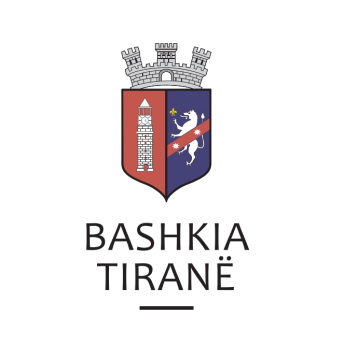      R  E  P U  B  L  I  K  A    E   S  H  Q  I  P  Ë  R  I  S  Ë
  BASHKIA TIRANË
DREJTORIA E PËRGJITHSHME PËR MARRËDHËNIET ME PUBLIKUN DHE JASHTË
DREJTORIA E KOMUNIKIMIT ME QYTETARËTLënda: Kërkesë për publikim lidhur me shpalljen e ankandit publik.Pranë Bashkisë së Tiranës ka ardhur kërkesa për shpallje nga Zyra Përmabrimore E.G BAILIFF SERVICE, Përmbaruesi Gjyqësore Private ENUAR V MERKO, në lidhje me ankandin për pasurinë e paluajtshme të debitorit  shoqëria “VICTORY INVEST” sh.p.kJu sqarojmë se të dhënat e pronave përkatësisht janë si më poshtë:Pasuri e Paluajtshme, Ullishte me sip. totale 2,795 m2, regjistruar në ZVRPP Tiranë me nr. pasurie 547/66, vol. 18, fq. 152, ZK 2740 në pronësi të “VICTORY INVEST” sh.p.k.Adresa:    Mjull-Bathore, TiranëÇmimi:     159,180.84 USDPasuri e Paluajtshme, Ullishte me sip. totale 2,705 m2, regjistruar në ZVRPP Tiranë me nr. pasurie 547/67, vol. 18, fq. 153, ZK 2740 në pronësi të “VICTORY INVEST” sh.p.k.Adresa:    Mjull-Bathore, TiranëÇmimi:     159,055.16 USDPasuri e Paluajtshme, Ullishte me sip. totale 3,5000 m2, regjistruar në ZVRPP Tiranë me nr. pasurie 547/72, vol. 19, fq. 146, ZK 2740 në pronësi të “VICTORY INVEST” sh.p.k.Adresa:    Mjull-Bathore, TiranëÇmimi:     199,332 USDPasuri e Paluajtshme, Ullishte me sip. totale 1,5000 m2, regjistruar në ZVRPP Tiranë me nr. pasurie 547/73, vol. 19, fq. 147, ZK 2740 në pronësi të “VICTORY INVEST” sh.p.k.Adresa:    Mjull-Bathore, TiranëÇmimi:     85,428 USDDrejtoria e Komunikimit me Qytetarët ka bërë të mundur afishimin e shpalljes për Zyrën Përmabrimore E.G BAILIFF SERVICE, Përmbaruesin Gjyqësor Privat ENUAR V MERKO, në tabelën e shpalljeve të Sektorit të Informimit dhe Shërbimeve për Qytetarët pranë Bashkisë së Tiranës.     R  E  P U  B  L  I  K  A    E   S  H  Q  I  P  Ë  R  I  S  Ë
  BASHKIA TIRANË
DREJTORIA E PËRGJITHSHME PËR MARRËDHËNIET ME PUBLIKUN DHE JASHTË
DREJTORIA E KOMUNIKIMIT ME QYTETARËTLënda: Kërkesë për publikim lidhur me shpalljen e ankandit publik.Pranë Bashkisë Tiranë ka ardhur kërkesa për shpallje nga Shoqëria Përmbarimore “Corrector” sh.p.k., në lidhje me shpalljen e ankandit për pasurinë e paluajtshme të palës debitore z. Haxhi Mustafa Cmeta.Ju sqarojmë se të dhënat e pronës janë si më poshtë:“Truall ” me nr. pasurie 8/466/1, vol. 21, faqe 207, ZK 8120, sip. 44.12 m2.Adresa:                    TiranëÇmimi fillestar:    12.600 EuroDrejtoria e Komunikimit me Qytetarët ka bërë të mundur afishimin e shpalljes për Shoqëria Përmbarimore “Corrector” sh.p.k., në tabelën e shpalljeve të Sektorit të Informimit dhe Shërbimeve për Qytetarët pranë Bashkisë Tiranë.